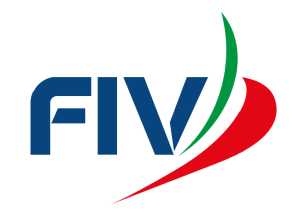 Federazione Italiana VelaCOMUNICATO - NOTICE Nr. 		Comitato Organizzatore - Organizing Committee		Giuria - Jury		Comitato di Regata - Race Committee		Comitato Tecnico - Technical Committeee	Il Presidente di Giuria 	Comitato di Regata	Jury Chairman	Race CommitteeManifestazione/ Event:Località/ Venue:  YCBE ASDData / ora di esposizione:Posting date and time: